Overview of the Liturgical Year Catholic Social Teaching at St Gregory’s Catholic Primary School Bearwood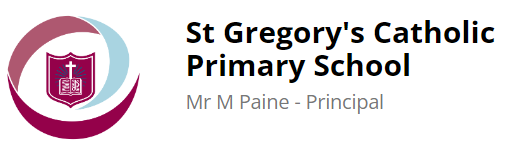 2023-2024 Autumn 1Autumn 1Autumn 2Autumn 2Autumn 2Spring 1Spring 1Spring 2Spring 2Summer 1Summer 1Summer 2Summer 2Mary’s Birthday8th SeptemberHarvest FestivalOctoberAll Saints and All Souls1st-2nd NovemberChrist the King26th NovemberAdventBegins 3rd  DecemberChristmas25th December – Feast of the Baptism of the Lord Epiphany6th JanuaryBaptism of the Lord8th JanuaryLentBeginning on Ash Wednesday 14th febHoly WeekBeginning 3rd AprilEaster9th April- 27th MayAscension9th MayPentecost19th May Trinity JuneCorpus ChristiFamily and Community WeekStewardship of God’s CreationFamily and Community WeekStewardship of God’s CreationDignity of the Human PersonDignity of the Human PersonDignity of the Human PersonSolidarity and The Common GoodSolidarity and The Common GoodOption for the Poor and VulnerableOption for the Poor and VulnerableDignity of Work and the Rights of WorkersDignity of Work and the Rights of WorkersRights and Responsibilities Rights and Responsibilities Possible LinksMary’s BirthdayCreationNew BeginningsHarvest FestivalSt Francis of AssisiPossible LinksMary’s BirthdayCreationNew BeginningsHarvest FestivalSt Francis of AssisiPossible LinksMigrants and Refugees Christmas Shoe Box AppealExplore helping to make a difference vs helping for appearancesLinks to the Season of Advent.Possible LinksMigrants and Refugees Christmas Shoe Box AppealExplore helping to make a difference vs helping for appearancesLinks to the Season of Advent.Possible LinksMigrants and Refugees Christmas Shoe Box AppealExplore helping to make a difference vs helping for appearancesLinks to the Season of Advent.Possible LinksDay of Prayer for Peace- Little Way AssociationHow can we make a difference?Possible LinksDay of Prayer for Peace- Little Way AssociationHow can we make a difference?Possible LinksLentAlmsgiving and FastingMigrants and RefugeesFood BanksPossible LinksLentAlmsgiving and FastingMigrants and RefugeesFood BanksPossible LinksSt Joseph the Worker Vocations WeekJobs and Careers- possible Career Day?Possible LinksSt Joseph the Worker Vocations WeekJobs and Careers- possible Career Day?Possible LinksSt Vincent De PaulPossible LinksSt Vincent De Paul